ПРОЕКТ Об утверждении Порядка работы и состава территориальной психолого-медико-педагогической комиссии города Нижневартовска В соответствии с Федеральным законом от 29.12.2012 №273-ФЗ "Об образовании в Российской Федерации", приказом Министерства образования и науки Российской Федерации от 20.09.2013 №1082 "Об утверждении Положения о психолого-медико-педагогической комиссии":1. Утвердить:- Порядок работы территориальной психолого-медико-педагогической комиссии согласно приложению 1;- состав территориальной психолого-медико-педагогической комиссии согласно приложению 2;- образцы бланка письма и печати территориальной психолого-медико-педагогической комиссии согласно приложению 3.2. Признать утратившими силу постановления администрации города:   - от 12.08.2013 № 1681 «Об утверждении порядка и состава территориальной психолого-медико-педагогической комиссии»;- от 27.01.2014 № 99 «О внесении изменений в приложения 1,2 к постановлению администрации города от 12.08.2013 № 1681 «Об утверждении порядка работы и состава территориальной психолого-медико-педагогической комиссии города Нижневартовска и о признании утратившими силу постановлений администрации города от 06.11.2009 № 1548, от 13.11.2010 № 1288, от 03.10.2011 № 1153»; - от 18.05.2015 № 927 «О внесении изменений в приложения 1,2 к постановлению администрации города от 12.08.2013 №1681 «Об утверждении порядка работы и состава территориальной психолого-медико-педагогической комиссии города Нижневартовска и о признании утратившими силу постановлений администрации города от 06.11.2009 № 1548, от 13.11.2010 №1288, от 03.10.2011 №1153 (с изменениями от 27.01.2014 №99)».  3. Управлению по информационной политике администрации города (С.В. Селиванова) обеспечить официальное опубликование постановления.4. Постановление вступает  в силу после его официального опубликования. 5. Контроль за выполнением постановления возложить на заместителя главы администрации города по социальной и молодёжной политике            М.В. Парфёнову. Приложение  1 к постановлению администрации города от           №ПОРЯДОКработы территориальной психолого-медико-педагогической комиссии Общие положения1.1. Настоящий порядок работы территориальной психолого-медико-педагогической комиссии (далее – порядок) регламентирует деятельность территориальной психолого-медико-педагогической комиссии города Нижневартовска  (далее – комиссия).1.2. Территориальная психолого-медико-педагогическая комиссия в своей деятельности руководствуется международными актами в области защиты прав и законных интересов ребенка, Законом Российской Федерации от 29.12.2012 №273-ФЗ "Об образовании в Российской Федерации", приказом Министерства образования и науки Российской Федерации от 20.09.2013 №1082 "Об утверждении Положения о психолого-медико-педагогической комиссии", приказами Министерства здравоохранения Российской федерации от 30.12.2003 №621 "О комплексной оценке состояния здоровья детей", от 21.12.2012 №1346н "О порядке прохождения несовершеннолетними медицинских осмотров, в том числе при поступлении в образовательные учреждения и в период обучения в них",   иными нормативными актами Российской Федерации и Ханты-Мансийского автономного округа – Югры, настоящим порядком.1.3. Комиссия имеет печать и бланки со своим наименованием, и не является юридическим лицом.1.4. Цель деятельности комиссии – выявление детей с ограниченными возможностями здоровья и (или) отклонениями поведения, организация и проведение комплексного диагностического обследования и подготовка рекомендаций по оказанию детям психолого-медико–педагогической помощи и организации их обучения и воспитания.1.5. Осуществление функций по организации деятельности комиссии возложено на муниципальное автономное учреждение города Нижневартовска «Центр развития образования», которое обеспечивает комиссию необходимыми помещениями, оборудованием, компьютерной и оргтехникой.1.6. Куратором комиссии является департамент образования администрации города Нижневартовска.1.7. Информация об основных направлениях деятельности, месте нахождения, порядке и графике работы комиссии размещается на сайте органов местного самоуправления, а также на портале системы образования города Нижневартовска по адресу……….1.8. Комиссия является межведомственным коллегиальным органом и осуществляет свою деятельность в пределах территории города Нижневартовска.II. Основные направления деятельности и права комиссии2.1. Основными направлениями деятельности комиссии являются:а) проведение обследования детей с рождения до окончания образовательных отношений  в целях своевременного выявления особенностей в физическом и (или) психическом развитии и (или) отклонений в поведении детей;б) подготовка по результатам обследования рекомендаций по оказанию детям психолого-медико-педагогической помощи и организации их обучения и воспитания, подтверждение, уточнение или изменение ранее данных комиссией рекомендаций;в) оказание консультативной помощи родителям (законным представителям) детей, работникам образовательных организаций, организаций, осуществляющих социальное обслуживание, медицинских организаций, других организаций по вопросам воспитания, обучения и коррекции нарушений развития детей с ограниченными возможностями здоровья и (или) девиантным (общественно опасным) поведением;г) оказание федеральным учреждениям медико-социальной экспертизы содействия в разработке индивидуальной программы реабилитации ребенка-инвалида;д) осуществление учета данных о детях с ограниченными возможностями здоровья и (или) девиантным (общественно опасным) поведением, проживающих на территории деятельности комиссии;е) участие в организации информационно-просветительской работы с населением в области предупреждения и коррекции недостатков в физическом и (или) психическом развитии и (или) отклонений в поведении детей.2.2. Комиссия имеет право:- запрашивать у органов исполнительной власти, правоохранительных органов, организаций и граждан сведения, необходимые для осуществления своей деятельности;- осуществлять мониторинг учета рекомендаций комиссии по созданию необходимых условий для обучения и воспитания детей в образовательных организациях, а также в семье (с согласия родителей (законных представителей));- вносить в органы местного самоуправления, осуществляющие государственное управление в сфере образования, предложения по вопросам совершенствования деятельности комиссии;- в случае необходимости направляет ребенка для проведения обследования в центральную комиссию Ханты-Мансийского автономного округа - Югры.III. Организация деятельности комиссии3.1. Комиссию возглавляет руководитель.3.2. В состав комиссии входят: секретарь (учитель – логопед) на постоянной основе, педагог-психолог, учитель-дефектолог, учитель-логопед, социальный педагог, специалисты медицинского профиля (детский психиатр, детский невролог, офтальмолог, отоларинголог, ортопед, педиатр). Включение врачей в состав комиссии осуществляется по согласованию с организациями здравоохранения.3.3. Состав специалистов комиссии, участвующих в проведении обследования, процедура и продолжительность обследования определяются исходя из задач обследования, а также возрастных, психофизических и иных индивидуальных особенностей детей.3.4. Непосредственное руководство комиссией осуществляется руководителем комиссии, состоящий в штате муниципального автономного учреждения города Нижневартовска «Центр развития образования».Секретарь (учитель-логопед) осуществляет прием документов, ведение документации и организует деятельность комиссии, в случае временного отсутствия осуществляет обязанности руководителя.3.5. Заседания комиссии проводятся еженедельно по вторникам, четвергам и пятницам по графику, утвержденному руководителем комиссии, до 1 августа текущего года, в присутствии не менее 2/3 членов комиссии. При необходимости и наличии соответствующих условий обследование может быть проведено по месту проживания и (или) обучения детей.3.6. Комиссией ведется следующая документация:а) журнал предварительной записи детей на обследование территориальной психолого-медико-педагогической комиссией города Нижневартовска согласно приложению 1 к настоящему Порядку;б) журнал учета детей, прошедших обследование, согласно приложению 2 к настоящему Порядку;в) протокол обследования территориальной психолого-медико-педагогической комиссии города Нижневартовска (далее - протокол) согласно приложению 3 к настоящему Порядку;г) заключение территориальной психолого-медико-педагогической комиссии города Нижневартовска согласно приложению 4 к настоящему Порядку;д) карта ребенка, прошедшего обследование.Карта ребенка формируется из документов, представленных в соответствии с пунктом 4.3 настоящего Порядка, а также включает в себя протокол и заявление.3.7. Протокол и заключение комиссии оформляются в день проведения обследования, подписываются руководителем комиссии (в его отсутствие – исполняющим обязанности руководителя), членами комиссии и заверяются печатью комиссии.В случае необходимости срок оформления протокола и заключения комиссии продлевается, но не более чем на 5 рабочих дней со дня проведения обследования.3.8. Копия заключения комиссии и копии особых мнений специалистов (при наличии), согласно приложению 5 к настоящему Порядку, по согласованию с родителями (законными представителями) детей выдаются им под роспись в день обследования или направляются по почте с уведомлением о вручении.3.9. Комиссия коллегиально устанавливается срок действия заключения, который устанавливается в зависимости от степени сложности диагноза. 3.10. Комиссия оказывает детям, самостоятельно обратившимся в комиссию, консультативную помощь по вопросам оказания психолого-медико-педагогической помощи детям, в том числе предоставляет информацию об их правах.3.11. Заключение комиссии носит для родителей (законных представителей) детей рекомендательный характер.Представленное родителями (законными представителями) детей заключение комиссии является основанием для создания образовательными организациями, иными органами и организациями в соответствии с их компетенцией рекомендованных в заключении комиссии условий для обучения и воспитания детей. Заключение комиссии действительно для представления в указанные органы, организации в течение календарного года с даты его подписания.VI. Порядок работы комиссии4.1. Обследование детей, в том числе обучающихся с ограниченными возможностями здоровья, детей-инвалидов, до окончания ими образовательных организаций, реализующих основные или адаптированные общеобразовательные программы, осуществляется комиссией по письменному заявлению родителей (законных представителей) по форме, согласно приложению 6 к настоящему Порядку, или по направлению образовательных организаций, организаций, осуществляющих социальное обслуживание, медицинских организаций, других организаций с письменного согласия их родителей (законных представителей).Медицинское обследование детей, достигших возраста 15 лет, проводится с их согласия, если иное не установлено законодательством Российской Федерации.Обследование проводится каждым специалистом комиссии индивидуально или несколькими специалистами комиссии одновременно.4.2. Заявитель письменно уведомляется о времени, дате, месте проведения обследования, а также его правах и правах ребенка, связанных с проведением обследования, в 5-дневный срок со дня подачи заявления для проведения обследования.4.3. Для проведения обследования родителям (законным представителям) необходимо представить следующие документы:- копию свидетельства о рождении ребенка или копию паспорта;- выписку из истории развития ребенка с заключениями врачей, наблюдающих ребенка в медицинской организации по месту жительства (регистрации);- результаты самостоятельной продуктивной деятельности несовершеннолетнего (рисунки, поделки, образцы письменных работ по русскому (родному) языку, математике).Для несовершеннолетних, обучающихся в образовательном учреждении, необходимо представить дополнительно документы:- психологическое представление на обучающегося согласно приложениям 8 - 11 к настоящему Порядку;- педагогическое представление на обучающегося согласно приложениям 12, 13 к настоящему Порядку;- представление учителя-логопеда на ребенка согласно приложениям 14, 15 к настоящему Порядку;- выписку из протокола психолого-медико-педагогического консилиума образовательного учреждения (при наличии).4.4. Пакет документов представляется не позднее чем за три календарных дня до даты обследования.4.5. В случае непредставления пакета документов в указанные сроки дата обследования переносится, о чем заявитель уведомляется по телефону.4.6. При повторном непредставлении документов заявление остается без рассмотрения, о чем делается отметка в журнале предварительной записи на обследование.4.7. Родители (законные представители) имеют право:- присутствовать при обследовании детей комиссией, обсуждении результатов обследования и вынесении комиссией заключения, высказывать свое мнение относительно рекомендаций по организации обучения и воспитания детей;- получать консультации специалистов комиссии по вопросам обследования детей комиссией и оказания им психолого-медико-педагогической помощи, в том числе информацию о своих правах и правах детей;- в случае несогласия с заключением территориальной комиссии обжаловать его в центральную комиссию Ханты-Мансийского автономного округа - Югры.4.8. В ходе обследования ведется протокол, в котором указываются сведения о ребенке, специалистах комиссии, перечень документов, представленных для проведения обследования, результаты обследования ребенка специалистами, выводы специалистов, особые мнения специалистов (при наличии) и другая информация, послужившая основанием для вынесения заключения комиссии.Обсуждение результатов обследования и вынесение заключения комиссии производится в отсутствие детей.4.9. В случаях отказа ребенка от обследования комиссия назначает обследование на другой день.4.10. В случае несогласия с заключением комиссии родитель (законный представитель, ребенок) может подать заявление для обжалования в центральную психолого-медико-педагогическую комиссию Ханты-Мансийского автономного округа - Югры.4.11. Документы хранятся у руководителя комиссии в установленном порядке.4.12. Обследование детей, консультирование детей и их родителей (законных представителей) специалистами комиссии осуществляется бесплатно.Приложение 1к Порядку работы территориальнойпсихолого-медико-педагогическойкомиссии города НижневартовскаЖурналпредварительной записи детей на обследованиетерриториальной психолого-медико-педагогическойкомиссии города НижневартовскаПриложение 2к Порядку работы территориальнойпсихолого-медико-педагогическойкомиссии города НижневартовскаЖурналучета детей, прошедших обследование                                Приложение 3к Порядку работы территориальнойпсихолого-медико-педагогическойкомиссии города Нижневартовска                   ПРОТОКОЛ №______территориальной психолого-медико-педагогической комиссииг. Нижневартовска1. Общие сведения о ребёнкеФИО ребенка_________________________________________________________________Дата рождения	класс (группа)__________________________Домашний адрес, телефон____________________________________________________________________________________________________________________________________Наименование образовательной организации____________________________________________________________________________________________________________________Наличие инвалидности (№ документа, кем выдан, срок действия)______________________Кем направлен на психолого-медико-педагогическое обследование: самостоятельное решение родителя (законного представителя); направление образовательной организации; организации, осуществляющей социальное обслуживание; направление медицинской организации; направление другой	организации	(указать) (нужное	подчеркнуть)_______________________________________________________2. Перечень документов, предоставляемых для проведения обследования:3. Выписка из истории развития ребенка №______Наименование медицинской организации**________________________________________________________________________________________________________________________ФИО ребенка, дата рождения**_______________________________________________________________________________________________________________________________Краткие анамнестические сведенияОценка по шкале Апгар*________________________________________________________Диагноз при выписке*_______________________________________________________________________________________________________________________________________Раннее психомоторное развитие (сроки появления показателей) **Голову держит с	Сидит с	Ползает	Стоит с	Ходит с	Раннее речевое развитие:Гуление	Лепет	Первые слова	Простая фраза	Развернутая фраза_____Перенесенные заболевания в возрасте до 3-х лег (тяжёлые соматические, инфекции, травмы, судороги при высокой температуре, оперативные вмешательства)__________________________________________________________________________________________________________________________________________________________________________________________________________________________Результаты медицинского обследования, выводы: Отоларинголог__________________________________________________________________________________________________________________________________________________Выводы________________________________________________________________________Офтальмолог___________________________________________________________________________________________________________________________________________________Выводы________________________________________________________________________Ортопед________________________________________________________________________________________________________________________________________________________Выводы________________________________________________________________________Педиатр_______________________________________________________________________________________________________________________________________________________Выводы________________________________________________________________________Невропатолог___________________________________________________________________________________________________________________________________________________Выводы___________________________________________________________________________________________________________________________________________________Психиатр (после обследования врачами, с амбулаторной картой, представлениями педагога-психолога, учителя-логопеда, учителя-дефектолога, воспитателя, классного руководителя)___________________________________________________________________________________________________________________________________________________________________________________________________________________________Заключение (дает врач-психиатр в ходе обследования ТПМПК)__________________________________________________________________________________________________________________________________________________*'Заполняет педиатр*'*Заполняется психиатром при обследовании'***Записи отоларинголога и офтальмолога действительны в течение 6 месяцев, остальных специалистов - в течение года Подпись врача-лснхнагтра___________________________________________М.П.4. Данные психологического обследования (степень соответствия/несоответстеия уровня психического развития возрастной норме, вариант дизонтогенеза психики, стойкость нарушений познавательной деятельности, индивидуально-психологические проблемы, способные дополнительно нарушать процессы социопсихологической адаптации, специфические и неспецифические дисфункции, наличие и вероятные причины отклонений)___________________________________________________________________________________________________________________________________________________________________________________________________________________________________________________________________________________________________________________________________________________________________________________________________________________________________________________________________________________________________________________________________________________________Выводы (потребность в создании специальных условий и возможность ребёнка адаптироваться к требованиям определённого варианта АООП, потребность в психокоррекционных занятиях)_________________________________________________________________________________________________________________________________________________________________________________________________________________________________________________________________________________________5. Данные обследования учителя-дефектолога (обученность, обучаемость)____________________________________________________________________________________________________________________________________________________________________________________________________________________________________________________________________________________________________________________________________________________________________________________________________________________________________________________________________________________________________________________________________________________________________________________________________________Выводы (рекомендуемый вариант ООП/АООП)________________________________________________________________________________________________________________________________________________________________________________________________________________________________________________________________________________________________________________________________________________________6. Данные логопедического обследования (соответствие речевого развития возрастной норме, наличие речевого нарушения, степень речевого недоразвития, возможности речевой коммуникации)Логопедическое заключение______________________________________________________________________________________________________________________________________________________________________________________________________________________________________________________________________________________________________________________________________________________________________________________________________________________________________________________________________________Выводы (потребность в логопедической коррекции)____________________________________________________________________________________________________________________________________________________________________________________________________________________________________________________________________________________________________________________________________________________7. Данные обследования социального педагога (условия жизни и воспитания ребёнка, степень его социопсихологической адаптированности)_______________________________________________________________________________________________________________________________________________________________________________________________________________________________________________________________________________________________________________________________________________________________________________________________________________________________________________________________________________________________________Выводы (вероятность социально-средового генеза имеющихся отклонений в развитии_________________________________________________________________________________________________________________________________________________________________________________________________________________________________________________________________________________________________________________________________________________________________________________________________Особые мнения специалистов___________________________________________________________________________________________________________________________________________________________________________________________________________________________________________________________________________________________________________________________________________________________________________________________________________________________________________________________________________________________________________________________________________________________С заключением и рекомендациями территориальной психолого-медико-педагогической комиссии города Нижневартовска ознакомлены,СОГЛАСНЫ	НЕ СОГЛАСНЫ	СОГЛАСНЫ ЧАСТИЧНОРодители (законные представители)	К процедуре обследования претензий не имею/имею	Заключение выдано	(подпись родителей /законных представителей)М.ППриложение 4к Порядку работы территориальнойпсихолого-медико-педагогическойкомиссии города НижневартовскаЗАКЛЮЧЕНИЕТЕРРИТОРИАЛЬНОЙ ПСИХОЛОГО-МЕДИКО-ПЕДАГОГИЧЕСКОЙ КОМИССИИ
г. НИЖНЕВАРТОВСКАПротокол №________от «______»___________20___ г.ФИО ребенка______________________________________________________________________________________________________________________________________________Дета рождения________________________________________________________________Домашний адрес______________________________________________________________Несовершеннолетний является/не является ребёнком с ограниченными возможностями здоровья.Нуждается/не нуждается в создании специальных условий для получения образования, коррекции нарушений развития и социальной адаптации.Рекомендации по созданию специальных условий обучения и воспитания ребёнка в образовательной организацииОбразовательная программа__________________________________________________       _________________________________________________________________________Форма обучения:___________________________________________________________Режим обучения:___________________________________________________________Форма получения образования:_______________________________________________Обеспечение архитектурной доступности______________________________________	Предоставление услуг ассистента (помощника)_________________________________Предоставление услуг тьютора______________________________________________Специальные технические средства обучения______________________________________________________________________________________________________________	Специальные учебники и дидактические пособия___________________________________________________________________________________________________________________________________________________________________________________________________________________________________________________________________Другие специальные условия_______________________________________________________________________________________________________________________________________________________________________________________________________________________________________________________________________________________Направления коррекционно-развивающей работы и психолого-педагогической помощи_____________________________________________________________________________________________________________________________________________________________________________________________________________________________________________________________________________________________________________Повторное ПМПК с целью контроля динамики развития ребёнка и возможностей корректировки рекомендаций______________________________________________________________________________________________________________________________________________________________________________________________________________Руководитель ТПМПК г. Нижневартовска                            /                            /Секретарь, социальный педагог	/	/М. П.Приложение 5к Порядку работы территориальнойпсихолого-медико-педагогическойкомиссии города Нижневартовска                        		Особое мнение специалистов         территориальной психолого-медико-педагогической комиссии                          	 города Нижневартовскаот "_____" ________________ г.                                 N __________Фамилия, имя, отчество _______________________________________________________________________________________________________________________________Дата рождения _____________________________________________________________Домашний адрес ____________________________________________________________Особое мнение специалистов_______________________________________________________________________________________________________________________________________________________________________________________________________________________________________________________________________________________________________________________________________________________________________________________М.П.Руководитель комиссии _________________    Психиатр ____________________Педагог-психолог ______________________    Педиатр _____________________Учитель-дефектолог ____________________Учитель-логопед _______________________С заключением комиссии ознакомлен(а) ____________________ _________________                                                                                                   (подпись родителей  (законных    представителей) (расшифровка подписи)Приложение 6к Порядку работы территориальнойпсихолого-медико-педагогическойкомиссии города НижневартовскаСписок изменяющих документов                                                              			Руководителю территориальной                                   					психолого-медико-педагогической комиссии                                                      			города Нижневартовска______________________________________________________________________                                                                                                                                     ФИО родителей (законных представителей)ЗАЯВЛЕНИЕПрошу провести комплексное психолого-медико-педагогическое обследование ребенка____________________________________________________________________________ФИО родителей (законных представителей)____________________________________________________________________________регистрация по месту жительства (фактического проживания) ребенкаПолностью проннформнрован(а) о правах, которыми обладаю как родитель (законный представитель), в том числе о праве присутствия при психолого-медико-педагогическом обследовании моего ребенка.Прошу предоставить мне копию заключения ПМПК и особых мнений специалистов (при их наличии).Поставлена) в известность о необходимости предоставления следующих документов для обследования в психолого-медико-педагогическую комиссию Ханты-Мансийского автономного округа - Югры:Паспортные данные заполняются в соответствии с заявителем Родитель/законный представитель:Паспорт: №____________________выдан_____________________________________________Адрес, телефон заявителя	Согласен(а) на обработку персональных данных в соответствии с ФЗ от 27.07.2006 г. №152-ФЗ «О персональных данных».«	»	20______ г.	Подпись___________________  Приложение 7к Порядку работы территориальнойпсихолого-медико-педагогическойкомиссии города НижневартовскаЗаключениепсихолого-медико-педагогического консилиума образовательной организации№_______ от «	»	20____ г.ФИО ребёнка_________________________________________________________________Дата рождения___________________________________________________________________Группа/класс__________________________________________________________________Срок коррекционной работы в образовательной организации____________________________Образовательная программа (полное название)_________________________________________________________________________________________________________________________________________________Динамика усвоения образовательной программы (положительная, отрицательная, волнообразная, незначительная, недостаточная, малопродуктивная и др.)____________________________________________________________________________________________УспеваемостьСоматическое состояние (физическое развитие, группа здоровья, «Д» учет)__________________________________________________________________________________________Особенности поведения, общения_____________________________________________________________________________________________________________________________Заключение педагога-нсихолога (с указанием варианта развития тотального/парциального/искажённого)_______________________________________________________________________________________________________________________Заключение учителя-дефектолога (соответствие интеллектуального развития возрастной норме)____________________________________________________________________________________________________________________________________________________Заключение учителя-логопеда________________________________________________________________________________________________________________________________Цель направления ребёнка на ТМПК (определение, уточнение, изменение, подтверждение и др. образовательного маршрута)_____________________________________________________________________________________________________________________________Руководитель образовательной организации________________________________________Председатель психолого-медико-педагогического консилиума________________________Члены психолого-медико-педагогического консилиума___________________________________________________________________________________________________________М.П.Приложение 8к Порядку работы территориальнойпсихолого-медико-педагогическойкомиссии города НижневартовскаПредставление педагога-психолога на ребёнкаФИО ребенка__________________________________________________________________Возраст_______________________________________________________________________Дата и время проведения обследования____________________________________________Присутствие третьего лица ______________________________________________________Перечень использованных методик_____________________________________________ ________________________________________________________________________________Особенности контакта (контакность, ориентация на совместную работу, понимание инструкции простой/сложной, соблюдение дистанции/бездистантность, целенаправленность и импульсивность	поведения, расторможенность/тормозимость)_____________________________________________________________________________________________________________________Эмоционально-волевая сфера (адекватность эмоциональных реакций и наличие немотивированных колебаний в настроении (аффективные вспышки, проявление негативных реакций, эйфория/дифория), проявление волевых	качеств и др.)_________________________________________________________________________________Работоспособность__________________________________________________________темп деятельности, утомляемость______________________________________________перенос на аналогичный материал	принимаемая помощь и её объём_______________________________________________Сформированность пространственных и временных представлений (различие право/лево, верх/низ, части суток, дни недели, месяцы, времена года, часы, распознавание местоположения объектов в окружающей среде или по отношению друг к другу, знание родственных отношений и др.)	__________________________________________________________________________________________________Особенности интеллектуально-мнестической деятельностиХарактеристика понимания инструкций	Ориентировка в заданиях разного уровня сложности	Удержание цели____________________________________________________________Целенаправленности и осмысленности производимых действий	Восприятие (избирательность, осмысленность, особенности восприятия цвета, формы, величины)_________________________________________________________Внимание (объем, устойчивость, переключаемость, концентрация и др.)________________________________________________________________________________________Память (преобладающая память: слуховая/зрительная/моторная, особенности запоминания  и воспроизведения______________________________________________МышлениеПротекание мыслительных процессов (преобладающий тип: наглядно-действенное, нагляднообразное, словесно-логическое; процессы анализа и синтеза, обобщения; установление последовательности событий; установление причинно-следственных связей, выделение существенных признаков при классификациях и сравнении предметов; обоснованность выделения лишнего предмета; понимание переносного смысла загадок, пословиц и метафор и др)______________________________________________________________________________________________________________Заключение педагога-психолога (с указанием варианта развития тотального/парциального/искажённого)_____________________________________________________________________________________________________________________«_____»_______________ «20____»                                    Подпись:___________/расшифровкаПриложение 9к Порядку работы территориальнойпсихолого-медико-педагогическойкомиссии города НижневартовскаПредставление воспитателя на ребёнка дошкольного возраста(составляет воспитатель группы)ФИО ребенка_________________________________________________________________Возраст______________________________________________________________________С какого возраста посещает данную группу______________________________________Характер игровой деятельности (сюжетно-ролевые игры, содержание, длительность и др.)__________________________________________________________________________Сформнрованность предпосылок учебной деятельности (для детей старшего дошкольного возраста)наличие устойчивых познавательных интересов (способность принимать и удерживатьучебную задачу, степень интереса к заданию, мотивы)______________________________овладение общими способами действий (способы, позволяющие решать ряд практических и познавательных задач, выделять новые связи и компоненты)_________________________Самостоятельное нахождение способов выполнения практических и познавательных задач (осмысленность своих действий и их результатов, способность переносить усвоенный способ действия в новые, измененные условия______________________________________контроль способа выполнения собственных действий (умение действовать по инструкции, в соответствии с образцом, умение находить рассогласование между заданными и полученными результатами, осуществлять коррекцию своего действия)_______________Поведение в группе и общение со взрослыми (понимание требований воспитателя, поведение на занятиях и в играх с детьми)______________________________________________________________________________________________________________________Работоспособность (как включается в работу, переключаемость с одного вида деятельности на другой, темп работы, когда наблюдается спад работоспособности)__________________________________________________________________________________________________________________________________________________________Социально-бытовые навыки (самообслуживание, помощь воспитателю и детям, опрятность)________________________________________________________________________________________________________________________________________________Состояние общей и мелкой моторики (координация движений, ведущая рука, владениеножницами, карандашом, кисточкой)___________________________________________________________________________________________________________________________Эмоциональное состояние в различных ситуациях (раздражение, агрессия, испуг, истерики, заторможенность и др.)_____________________________________________________________________________________________________________________________Индивидуальные особенности ребенка ______________________________________________________________________________________________________________________«_____»_______________ «20____»                                    Подпись:___________/расшифровкаПриложение 10к Порядку работы территориальнойпсихолого-медико-педагогическойкомиссии города НижневартовскаПедагогическое представление на обучающегося(составляет классный руководитель)ФИО ребенка ________________________________________________________________Возраст ______________________________________________________________________В педагогическом представлении в свободной форме должны быть следующие разделы:Общие сведения (ФИО ребенка, дата рождения, адрес, общеобразовательная организация, класс, повторное обучение - в каком классе, откуда прибыл в ОУ).Сведения о семье (состав семьи, социальный статус, стиль воспитания).Общая осведомленность и социально-бытовая ориентировка (сведения о себе, осведомленность об окружающем мире, ориентация в явлениях и предметах окружающей жизни).Посещаемость (причина пропусков).Характеристика обучаемости (отношение к оценкам, похвале, неуспеху; работоспособность, эффективность помощи, утомляемость; отношение к школе, к учебной деятельности - желании идти в школу; целенаправленность, умение контролировать себя, планировать свою деятельность; внимательность, активность, заинтересованность; трудности при подготовке домашнего задания, при устных или письменных ответах с места, у доски, при выполнении заданий творческого характера, при рутиной работе, при усвоении нового или повторении пройденного).Соответствие объёма школьных знаний, умений и навыков требованиям программы с оценкой динамики обученности:развитие устной речи (умение самостоятельно составлять рассказ, план рассказа, пересказать знакомый текст; характер трудностей ребенка - звукопроизношение, грамматическое построение фраз, построение смыслового плана текста, запоминание словесного материала);чтение (соответствие техники чтения требованиям школьной программы; скорость, плавность, выразительность, отсутствие «очиток»; понимание смысла прочитанного, умение запомнить прочитанное);владение письменной речью (скорость письма - соответствие норме; необходимость в дополнительных повторах предложений, слов при письме под диктовку; характер ошибок на письме - орфографические (не знает или не применяет правила) и т.д.; списывание с печатного/письменного текста, каллиграфические навыки).сформированность учебных навыков по математике (владение счетными операциями (указать в каких пределах), владение вычислительными навыками (какие арифметические операции выполняет), владение элементарными геометрическими понятиями;, решение уравнений; способность к решению задач (простых, сложных) - быстрота ориентировки в условии задачи и нахождении решения, необходимость в дополнительных повторах, разъяснениях, подсказке или иной педагогической помощи при выполнении задания; как усвоил программный материал).* характер ошибок по каждому предмету, вероятная причина недостатковУсвоение образовательной программы (динамика)Поведение и общение и учебной ситуации (соблюдение правил; трудности и особенности взаимоотношений со сверстниками, учителями, родителями).Эмоцнональное-волевое состояние в учебной ситуации (раздражение, гиперактивность, агрессия, испуг, безразличие, пассивность, вялость, преобладающее настроение, неуверенность, подавленность, отношение к себе, наличие нравственных качеств, умение управлять своими чувствами и поведением, настойчивость, упорство, отношение к трудностям).Общие выводы и впечатления о ребенке (в том числе положительные стороны ребенка) Требования к представлению: представление на обучающегося - это итог продуманногосистематического наблюдения за ребенком в течение года, оно не должно быть поверхностным и написанным наспех. Факты должны быть изложены последовательно и систематично. Указываются не только причины тех или иных негативных проявлений обучающегося, но и положительные стороны ребенка. Должны избегаться сложные обороты речи и неправильные термины.«_____»_______________ «20____»                                    Подпись:___________/расшифровкаПриложение 11к Порядку работы территориальнойпсихолого-медико-педагогическойкомиссии города НижневартовскаПредставление учителя-дефектолога на ребёнка дошкольного возрастаФИО ребенка ________________________________________________________________				Возраст______________________________________________________________________Состояние моторики (общие движения, мелкие движения) (умение держать карандаш)_______________________________________________________________________________Уровень развития детской деятельностиОсобенности игровой деятельности (интерес к игрушкам, самостоятельные действия,отсутствие игры и др.)__________________________________________________________Изобразительная деятельность (описание особенностей с учётом возрастной группы. ВАЖНО! На конкретных примерах):Рисование_____________________________________________________________________Лепка________________________________________________________________________Аппликация___________________________________________________________________Конструирование (работа с разрезными картинками, кубиками, графическая деятельность: соотносит сам - соотносит с помощью, действует методом проб и ошибок)___________________________________________________________________________________________Самообслуживание______________________________________________________________Уровень развития психических процессов(ВАЖНО! с указанием конкретных показателей в ходе обследования на используемом диагностическом материале).Восприятие (цвет, величина, целостный образ, форма, знание названий дней недели, времени года, месяцев, частей суток, их соотнесение; знание возраста, адреса, родственных отношении)_______________________________________________________Память (удержание словесной инструкции, заучивание и воспроизведение стихов, сказок)_____________________________________________________________________________Мышление (преобладающий тип: наглядно-действенное, наглядно-образное, словеснологическое)____________________________________________________________Сформированность предпосылок учебной деятельности (для детей старшего дошкольного возраста) _________________________________________________________наличие устойчивых познавательных интересов (способность принимать и удерживать учебную задачу, степень интереса к заданию, мотивы) овладение общими способами действий (способы, позволяющие решать ряд практических и познавательных задач, выделять новые связи и компоненты)амостоятелъное нахождение способов выполнения практических и познавательных задач (осмысленность своих действий и их результатов, способность переносить усвоенныйспособ действия в новые, измененные условия) ____________________________________контроль способа выполнения собственных действий (умение действовать по инструкции, в соответствии с образцом, умение находить рассогласование между заданными и полученными результатами, осуществлять коррекцию своего действия)____________________________________________________________________________________________Характер и способ общения____________________________________________________Эмоционально-волевая сфера (личностные особенности ребенка, его поведения)____________________________________________________________________________________Заключение учителя-дефектолога (соответствие интеллектуального развития возрастной норме)_____________________________________________________________«_____»_______________ «20____»                                    Подпись:___________/расшифровка/Приложение 12к Порядку работы территориальнойпсихолого-медико-педагогическойкомиссии города НижневартовскаДефектологическое представление на ребёнка школьного возрастаФИО ребенка ________________________________________________________________Возраст ______________________________________________________________________Особенности эмоционально-волевой сферы (контактность, преобладающий фон настроения, способность к регуляции поведения и соблюдению предъявляемых требований, произвольность, проявления негативизма, реакция на неуспех/похвалу, наличие аффективных реакций и др.)___________________________________________________________________________________________________________________________Общая осведомленность и социально-бытовая ориентация_____________________________________________________________________________________________________Учебная деятельностьОбщая характеристика учебной деятельности и работоспособностьпонимание инструкции (понимает сразу, после повтора, после разъяснения, не понимает и др.)_______________________________________________________________________________________________________________________________________________________целенаправленность____________________________________________________________неравномерность деятельности, импульсивность/инертность__________________________способность к волевому усилию при возникновении трудностей___________________________________________________________________________________________________потребность в помощи (стимулирующая/организующая/направляющая/обучающая помощь)______________________________________________________________________способность переноса на аналогичные задания______________________________________уровень познавательной активности_______________________________________________общий темп и продуктивность деятельности________________________________________отношение к результатам деятельности____________________________________________Сформированность учебных навыков в соответствии с программными требованиями: Математика:сформированнсть понятий числа, числовой последовательности__________________	вычислительный навык_____________________________________________________навык решения задач________________________________________________________характерные ошибки________________________________________________________Русский язык:навык каллиграфического письма_____________________________________________навык орфографического письма под диктовку___________________________________________________списывание текста__________________________________________________________выполнение грамматических заданий__________________________________________характерные ошибки________________________________________________________Чтение:темп чтения________________________________________________________________способ чтения______________________________________________________________понимание прочитанного____________________________________________________выделение главной мысли простого/сложного текста (самостоятельно, с помощью)___________________________________________________________________— характерные ошибки_________________________________________________________Заключение учителя-дефектолога (соответствие интеллектуального уровня к возрастной норме)_____________________________________________________________«	»	20	г.	 Подпись;	/расшифровка/Приложение 13к Порядку работы территориальнойпсихолого-медико-педагогическойкомиссии города НижневартовскаПредставление учителя-логопеда на ребенка дошкольного возрастаФИО ребенка_________________________________________________________________Возраст______________________________________________________________________Дата проведения обследования _________________________________________________Указать использованный методический комплекс_____________________________________________________________________________________________________________Речевое окружение (недостатки речи у взрослых членов семьи, двуязычие)_________________________________________________________________________________________Раннее речевое развитие (первые слова, фразы, ЗРР)____________________________________________________________________________________________________________Общая характеристика общения (активен, многословен, навязчив, избирателен, пассивен, агрессивен и др.)___________________________________________________________________________________________________________________________________Состояние просодической стороны речи (темп, ритм, выразительность, голос)_____________________________________________________________________________________Особенности строения и подвижности артикуляционного аппарата_____________________________________________________________________________________________Звуконроизношенне (изолированное произнесение, в словах, фразах; замены, смешение, пропуски, искажения звуков; ВАЖНО! примеры речи) ______________________________________________________________________________________________________________________________________________________________________________________Фонематический слух (какие звуки не дифференцирует по акустическим признакам на уровне слога, слова; состояние фонематического анализа и синтеза)_____________________________________________________________________________________________________________________________________________________________________________Состояние словаря (понимание уровня обращенной речи, соответствие возрасту пассивного и активного словарного запаса, точное значение слов, употребление частей речи и т.д.)_________________________________________________________________________________________________________________________________________________Грамматический строй речи (на уровне слогового состава, словосочетания, фразы; владение функциями словоизменения, словообразования? ВАЖНО! примеры речевых нарушений) _______________________________________________________________________________________________________________________________________________Связная речь (какие фразы использует, качество рассказа, наличие языковых и выразительных средств)______________________________________________________________________________________________________________________________________Состояние общей и мелкой моторики (ведущая рука, подготовка руки к письму) _____________________________________________________________________________Симптоматика заикания____________________________________________________________________________________________________________________________________Заключение учителя-логопеда____________________________________________________________________________________________________________________________________________________________________________________________________________«	»	20	г.	 Подпись;	/расшифровкаПриложение 14к Порядку работы территориальнойпсихолого-медико-педагогическойкомиссии города НижневартовскаПредставление учителя-логопеда на ребенка школьного возрастаФИО ребенка_________________________________________________________________Возраст______________________________________________________________________Дата проведения обследования _________________________________________________Речевое окружение (недостатки речи у взрослых членов семьи, двуязычие)________________________________________________________________________________________Общая характеристика общения (активен, многословен, навязчив, избирателен, пассивен, агрессивен и др.) ___________________________________________________________________________________________________________________________________Состояние просодической стороны "речи (темп, ритм, выразительность, голос)____________________________________________________________________________________Особенности строения и подвижности артикуляционного аппарата (1-4 классы)__________________________________________________________________________________Звукопроизношение (изолированное произнесение, в словах, фразах; замены, смешение пропуски, искажения звуков – примеры речи) __________________________________________________________________________________________________________________Фонематический слух (какие звуки не дифференцирует по акустическим признакам на уровне слога, слова; состояние фонематического анализа и синтеза) ________________________________________________________________________________________________Состояние словаря (понимание уровня обращенной речи, соответствие возрасту пассивного и активного словарного запаса, точное значение слов, употребление частей речи и т.д.)_________________________________________________________________________________________________________________________________________________Грамматический строй речи (на уровне слогового состава, словосочетания, фразы; владение функциями словоизменения, словообразования» ВАЖНО! примеры речевых нарушений)_______________________________________________________________________________________________________________________________________________Связная речь (какие фразы использует, качество рассказа, наличие языковых и выразительных средств)______________________________________________________________________________________________________________________________________Состояние общей и мелкой моторики (ведущая рука, подготовка руки к письму)____________________________________________________________________________________Симптоматика заикания_______________________________________________________Чтение (способ чтения, скорость чтения, понимание прочитанного, характеристика ошибок)___________________________________________________________________________________________________________________________________________________Письмо (особенности графики, наличие специфических ошибок)__________________________________________________________________________________________________Заключение учителя-логопеда_______________________________________________________________________________________________________________________________«	»	20	г.	 Подпись;	/расшифровкаПриложение 15к Порядку работы территориальнойпсихолого-медико-педагогическойкомиссии города НижневартовскаПредставление учителя-логопеда на ребенка с заиканиемФИО ребенка ________________________________________________________________Возраст______________________________________________________________________Дата проведения обследования_________________________________________________Общая характеристика речиОбщая характеристика общения (активен, многословен, навязчив, избирателен, пассивен агрессивен и др.)____________________________________________________________________________________________________________________________________Состояние просодической стороны речи (темп, ритм, выразительность, голос)______________________________________________________________________________________Характеристика дыхания: физиологического _____________________________________________________________речевого______________________________________________________________________Локализация я тип судорог_____________________________________________________Сопутствующие движения:а) произвольные (уловки)________________________________________________________б) непроизвольные_____________________________________________________________в) эмболофразия_______________________________________________________________Особенности течения заикания:периоды ухудшения____________________________________________________________периоды улучшения	____________________________________________________________Наиболее легкая ситуация__________________________________________________________________________________________________________________________________Наиболее трудная ситуация_________________________________________________________________________________________________________________________________Состояние речи на высоте эмоционального подъема:__________________________________________________________________________________________________________Оценка собственной речи	_____________________________________________________Отношение родителей к речевому дефекту______________________________________Строение и подвижность артикуляционного аппарата____________________________Звукопроизношение___________________________________________________________Состояние общей и мелкой моторики___________________________________________Состояние речи при обследовании:Сопряженная речь________________________________________________________   Отраженная речь ________________________________________________________   Автоматизированная речь_________________________________________________   Чтение, стихи, проза______________________________________________________    Пересказ прочитанного___________________________________________________ Ответы на вопросы_______________________________________________________    Составление рассказа по картинке__________________________________________    Самостоятельная речь____________________________________________________Заключение учителя-логопеда_______________________________________________________________________________________________________________________________  «	»	20	г.	 Подпись;	/расшифровка/Приложение 16к Порядку работы территориальнойпсихолого-медико-педагогическойкомиссии города НижневартовскаСоциальное представление на обучающегося(составляет социальный педагог или воспитатель образовательной организации)Общие сведенияФ.И.О. ребенка___________________________________________________________Дата рождения___________________________________________________________Домашний адрес, телефон_________________________________________________________________________________________________________________________Название образовательной организации_____________________________________________________________________________________________________________Наличие инвалидности (№ документа, подтверждающий статус ребенка-инвалида)________________________________________________________________________	Анамнестические сведения	Неблагоприятные факторы развития (развитие психомоторных и речевых  функций наследственность и вредные привычки родителей и др.)_______________________________________________________________________________________	Сведения о семейном воспитанииСемья (полная, неполная)____________________________________________________________ФИО матери (законный представитель) ______________________________________________Возраст____________________________________________________________________________Образование_______________________________________________________________________Место работы______________________________________________________________________ФИО отца (законного представителя)_________________________________________________Возраст____________________________________________________________________________Образование_______________________________________________________________________Место работы______________________________________________________________________Материальные условия в семье_______________________________________________________Язык (родной, двуязычие)___________________________________________________________	Национальность ______________________________________________________________Тип семенного воспитания (форма общения с ребенком, характер взаимоотношений в семье)_____________________________________________________________________Социально-бытовые условия жизни и воспитания ребёнка, степень его социопсихологический адаптированности (жилье собственное/съемное, условия проживания ребенка (комната, уголок, стол и др.)______________________________________________________________________________________________________________Основные особенности развития ребёнка, определяющего необходимость создания специальных условий обучения и воспитания___________________________________Заключение социального педагога_____________________________________________________________________________________________________________________________________________________________________________________________________  «	»	20	г.	 Подпись;	/расшифровка/Приложение 17к Порядку работы территориальнойпсихолого-медико-педагогическойкомиссии города НижневартовскаПримерный дневник динамического наблюденияФИО ребенка*________________________________________________________________Дата рождения*______________________________________класс_____________________Образовательная программа*____________________________________________________*заполняется образовательной организациейПриложение 18к Порядку работы территориальнойпсихолого-медико-педагогическойкомиссии города НижневартовскаОбразец бланка письмаГерб г. НижневартовскаТЕРРИТОРИАЛЬНАЯПСИХОЛОГО-МЕДИКО-ПЕДАГОГИЧЕСКАЯ КОМИССИЯул. Мира 56 Б, город Нижневартовск, Ханты-Мансийский автономный округ – Югра, 628600 Телефоны: (3466) 45-91-60,тел./факсы: (3466) 45-81-60,электронная почта: cro-nv@mail.ru___________________ N ________На N ________ от ______________Руководителютерриториальной ПМПКг. НижневартовскаЗаявкаСписок обучающихсяна проведение диагностического обследования территориальной психолого-медико-педагогической комиссии ХМАО - ЮгрыПриложение 2к постановлениюадминистрации городаот           N СОСТАВТЕРРИТОРИАЛЬНОЙ ПСИХОЛОГО-МЕДИКО-ПЕДАГОГИЧЕСКОЙ КОМИССИИГОРОДА НИЖНЕВАРТОВСКАРуководитель комиссииСекретарь (учитель-логопед) комиссииЧлены комиссии:Детский психиатр бюджетного учреждения Ханты-Мансийского автономного округа - Югры "Реабилитационный центр6 для детей и подростков с ограниченными возможностями "Таукси" (по согласованию)Детский психиатр казенного учреждения Ханты-Мансийского автономного округа - Югры "Нижневартовский психоневрологический диспансер" (по согласованию)Педиатр, невролог, офтальмолог, ортопед, отоларинголог бюджетного учреждения Ханты-Мансийского автономного округа - Югры "Нижневартовская городская детская поликлиника" (по согласованию)Терапевт бюджетного учреждения Ханты-Мансийского автономного округа - Югры "Нижневартовская городская поликлиника" (по согласованию)Учитель-логопед, педагог-психолог, социальный педагог, тифлопедагог, сурдопедагог образовательной организации (по согласованию)Приложение 3к постановлениюадминистрации городаот              N ОБРАЗЦЫБЛАНКА ПИСЬМА И ПЕЧАТИ ТЕРРИТОРИАЛЬНОЙПСИХОЛОГО-МЕДИКО-ПЕДАГОГИЧЕСКОЙ КОМИССИИГОРОДА НИЖНЕВАРТОВСКАОбразец бланка письмаГерб г. НижневартовскаТЕРРИТОРИАЛЬНАЯПСИХОЛОГО-МЕДИКО-ПЕДАГОГИЧЕСКАЯ КОМИССИЯул. Мира 56 Б, город Нижневартовск, Ханты-Мансийский автономный округ – Югра, 628600 Телефоны: (3466) 45-91-60,тел./факсы: (3466) 45-81-60,электронная почта: cro-nv@mail.ru___________________ N ________На N ________ от ______________Образец печати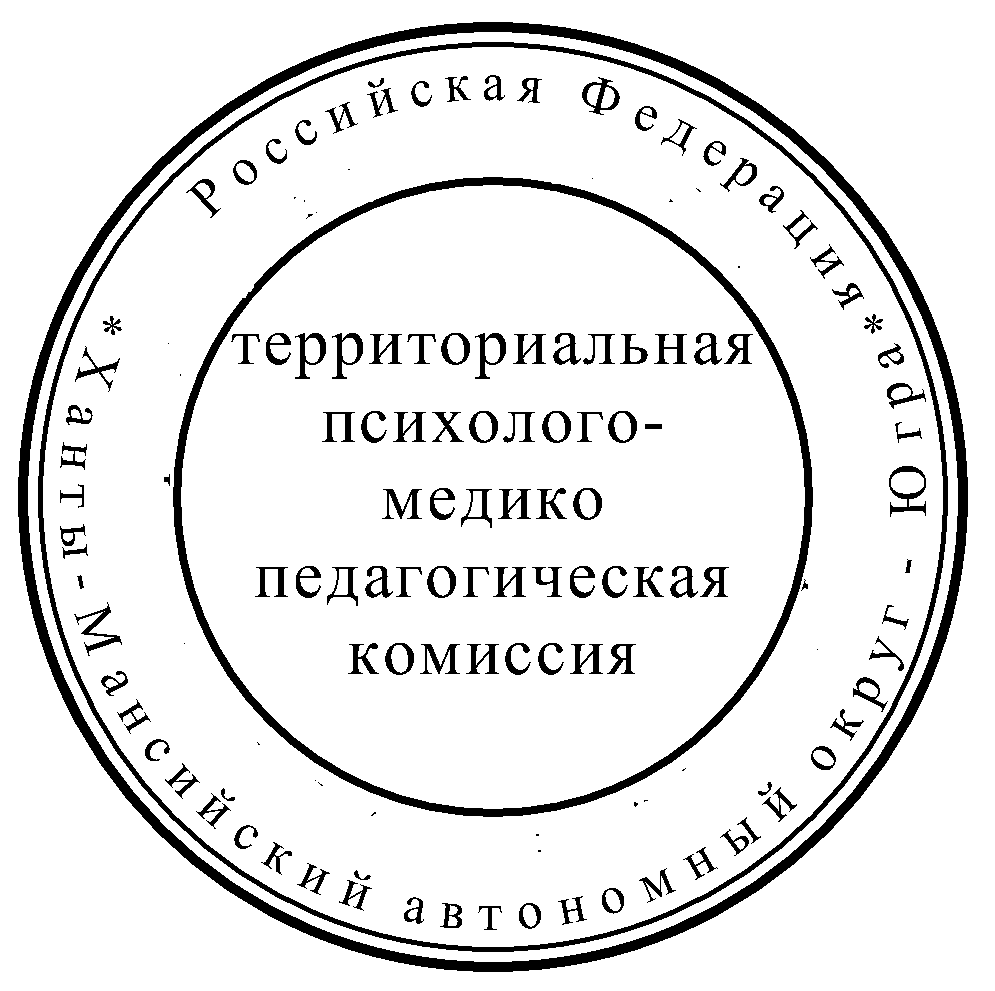 N п/пДата, времяФамилия, имя, отчество ребенкаДата рождения (число, месяц, год)ПолИнициатор обращенияПовод обращенияДата, время обследованияПодписьПодпись родителей (законных представителей), получивших копию заключения с рекомендациямиN п/пФамилия, имя, отчество ребенкаДата рожденияНаименование образовательного учрежденияДомашний адресФамилия, имя, отчество родителя (законного представителя)ДиагнозЗаключениеРекомендации№Перечень документов для проведения обследованияНаличие1Заявление о проведении или согласие на проведение обследования ребёнка в комиссии 2Копия паспорта или свидетельства о рождении ребёнка (предоставляются с предъявлением оригинала или заверенной в установленном порядке копии)3Документы, удостоверяющие личность родителя (законного представителя), подтверждающие полномочия по предоставлению интересов ребенка4Направление образовательной организации, организации, осуществляющей социальное обслуживание, медицинской организации, другой организации(при наличии)5Заключение (заключения) психолого-медико-педагогического консилиума образовательной организации6Заключение (заключения) специалиста (специалистов), осуществляющего психолого- медико-педагогическое сопровождение обучающихся:6.1учителя-логопеда6.2педагога-психолога 6.3дефектолога7Заключение (заключения) комиссии о результатах ранее проведенного обследования ребенка (при наличии)8Подробная выписка из истории развития ребенка с заключениями врачей, наблюдающих ребенка в медицинской организации по месту жительства(регистрации)9Характеристика обучающегося, выданная образовательной организацией (для обучающихся образовательных организаций)10Письменные работы по русскому (родному) языку, математике, результаты самостоятельной продуктивной деятельности ребенкаДругие документыПодпись родителя (законного представителя), подтверждающего фактПодпись родителя (законного представителя), подтверждающего фактРуководитель комиссии________________Врач-психиатр________________________Педагог-психолог________________________Учитель-дефектолог__________________________Учитель-логопед________________________Секретарь, специальный педагог _________________Врач-психиатр//Педагог-психолог//Учитель-дефектолог//Учитель-логопед                  /          /           /№Перечень документов для проведения обследования1,Заявление о проведении или согласие на проведение обследования ребёнка в комиссии2..Копия паспорта или свидетельства о рождении ребёнка (предоставляются с предъявлением оригинала или заверенной в установленном порядке копии)3.Документы, удостоверяющие личность родителя (законного представителя), подтверждающие полномочия по предоставлению интересов ребёнка4.Направление образовательной организации, организации, осуществляющей социальное обслуживание, медицинской организации, другой организации (при наличии)5.Заключение (заключения) психолого-медико-педагогического консилиума образовательной организации6.Заключение (заключения) специалиста (специалистов), осуществляющего психолого-медико- педагогическое сопровождение обучающихся:6.1.учителя-логопеда6.2.педагога-психолога6.3.дефектолога7.Заключение (заключения) комиссии о результатах ранее проведенного обследования ребенка (при наличии)8.Подробная выписка из истории развития ребенка с заключениями врачей, наблюдающих ребенка в медицинской организации по месту жительства (регистрации)9.Характеристика обучающегося, выданная образовательной организацией (для обучающихся образовательных организаций)10.Письменные работы по русскому (родному) языку, математике, результаты самостоятельной продуктивной деятельности ребенка11.Другие документыПредметыГодовые оценки за предшествующие годы обученияГодовые оценки за предшествующие годы обученияГодовые оценки за предшествующие годы обученияГодовые оценки за предшествующие годы обученияГодовые оценки за предшествующие годы обученияГодовые оценки за предшествующие годы обученияГодовые оценки за предшествующие годы обученияГодовые оценки за предшествующие годы обученияОценки в текущем годуОценки в текущем годуОценки в текущем годуОценки в текущем годуПредметы2 кл.3 кл.4 кл.5 кл.6 кл.7 кл.8 кл.9 кл.1ч.II ч.III ч.IV ч.ПропускиИз них по болезниДата регистрации информации о динамике развития ребенка/подросткаПротокол ТПМПК №____________________От _____________« ____» 20_____г.Заключение территореальной ПМПК по результатам диагностического обследования/динамического контроляЗаключение территореальной ПМПК по результатам диагностического обследования/динамического контроляЗаключение территореальной ПМПК по результатам диагностического обследования/динамического контроляЗаключение территореальной ПМПК по результатам диагностического обследования/динамического контроляЗаключение территореальной ПМПК по результатам диагностического обследования/динамического контроляЗаключение территореальной ПМПК по результатам диагностического обследования/динамического контроляЗаключение территореальной ПМПК по результатам диагностического обследования/динамического контроляИсточник информации о динамике развития ребенка/подросткаЗаключение ПМПк  ОО:- представление социального педагога на обучающегося;педагогическое представление на обучающегося;психологическое представление;дефектологическое представление;-логопедическое представление;письменные работы по математике и русскому (родному) языку, рисунки, поделки и другие результаты продуктивной деятельностивыписка нз медицинской картыХарактеристика динамики развития ребенка/подростка (положительная, отрицательная, незначительная, волнообразная, недостаточная, малопродуктивная и др.)Динамика в усвоении образовательной программыХарактеристика динамики развития ребенка/подростка (положительная, отрицательная, незначительная, волнообразная, недостаточная, малопродуктивная и др.)Характеристика динамики развития ребенка/подростка (положительная, отрицательная, незначительная, волнообразная, недостаточная, малопродуктивная и др.)Характеристика динамики развития ребенка/подростка (положительная, отрицательная, незначительная, волнообразная, недостаточная, малопродуктивная и др.)Характеристика динамики развития ребенка/подростка (положительная, отрицательная, незначительная, волнообразная, недостаточная, малопродуктивная и др.)Характеристика динамики развития ребенка/подростка (положительная, отрицательная, незначительная, волнообразная, недостаточная, малопродуктивная и др.)Примечание (дата повторного обследования по результатам динамического наблюдения обучающегося)Примечание (дата повторного обследования по результатам динамического наблюдения обучающегося)Примечание (дата повторного обследования по результатам динамического наблюдения обучающегося)Примечание (дата повторного обследования по результатам динамического наблюдения обучающегося)Примечание (дата повторного обследования по результатам динамического наблюдения обучающегося)Примечание (дата повторного обследования по результатам динамического наблюдения обучающегося)Примечание (дата повторного обследования по результатам динамического наблюдения обучающегося)		—-—		№п/пФИОучащегосяДатарожденияДомашнийадресКлассЗаключение врача- психиатра по МКБ 10Основание причины направления:по запросу ТПМПК ши ПМПк ОО (изменение образовательного маршрута, уточнение образовательного маршрута, переход на новую ступень обучения, вновь прибывший,диагностическое обучение, динамический контроль и др.)1